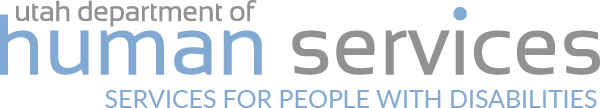 LISTA DE DOCUMENTOSDiscapacidades FísicasSi tiene preguntas o necesita ayuda para llenar los formularios, contacte a la Línea de Admisiones de DSPD 1-844-275-3773 ó en Español al 801-538-4134Pasos para la AdmisiónDocumentos de ElegibilidadOBLIGATORIO PARA TODOSPUEDE SER USADO PARA DETERMINAR SU ELEGIBILIDADMANDE SUS DOCUMENTOS POR CORREO, CORREO ELECTRONICO O FAXPágina 1 de 1Formulario 1-1Fecha de la versión: Febrero 2021InstruccionesComplete y envíe este formulario para empezar el proceso de elegibilidad. Este formulario requiere ser firmado y puede ser completado y firmado electrónicamente. Mándelo por correo electrónico o por correo. Si usted imprimió este formulario y lo manda por correo electrónico, deberá escanearlo primero antes de mandarlo.Mándelos a:Correo Electrónico: DSPDIntake@utah.gov.	Por correo: 475 W Price River Dr #262- Price, UT 84501Si necesita ayuda para llenar este formulario, contacte a Admisiones de DSPD por correo electrónico o llamando al 1-844-275-3773. En Español, 801-538-4134.Información del SolicitanteNombre Legal completo:  	Teléfono	Correo electrónico  	Fecha de nacimiento	Sexo Legal  	Número de Seguro Social	Condado  	Dirección completa  	Persona de Contacto□ Igual que el solicitanteNombre	Teléfono	Relación  	FirmaYo, el solicitante, entiendo que al firmar y mandar este formulario estoy, oficialmente, solicitando a la División de Servicios para Personas con Discapacidades a determinar mi elegibilidad para servicios. Para determinar mi elegibilidad, DSPD recopilará y revisará mi información médica y psicológica.Firma	Fecha  	El que firma es:	(	) Solicitante	(	) Padre	(	) Guardián LegalPágina 1 de 1Parte A – Para ser completada por el solicitanteFormulario 3-1Fecha de Versión: Mayo 2021IntroducciónLos servicios por Discapacidad Física solo son proporcionados a través del modelo de Servicios Auto- Administrados (SAS). El modelo SAS apoya a la persona con discapacidades a auto-dirigir los servicios de asistencia personal que reciben a través del programa de discapacidades físicas. Es importante tener en cuenta que:Usted es el empleador, y asume la responsabilidad de contratar y manejar a sus propios asistentes personales, el cual incluye seleccionar empleados, fijar un horario, despido, evaluaciones de rendimiento, organizar cobertura de respaldo, y entregar las hojas de tiempo. Hable con su Enfermera Coordinadora sobre como usar el Servicio de Preparación del Consumidor para aprender más acera de sus responsabilidades como empleador.Usted entrenará a sus asistentes personales en como y cuando necesite ayuda, cambio de niveles en necesidades personales, procedimiento para quejas, cobertura de emergencia, explotación y abuso.Esta solicitud está diseñada para indicar cualquier tema de preocupación o barreras que pueda impedirle operar el programa de manera segura y eficiente.Información del SolicitanteNombre:	_	Fecha de nacimiento: _		_ Mayor de 18 años: SI	NO Dirección completa: _	_	_	_		_		_No. Seguro Social: _	_ Teléfono:	Correo electrónico 	 	Para calificar por servicios de discapacidad física usted debe de tener una discapacidad física que ha resultado en la perdida funcional de dos o más extremidades. Por favor describa la naturaleza de su discapacidad:¿Su discapacidad es permanente? ( ) Si	( ) No Fecha de la ocurrencia:  	Si su discapacidad temporal, ¿cuánto tiempo se espera que dure?:  	Página 1 de 2¿Tiene una tarjeta de Medicaid?	(	) Si	(	) No	(	) Pendiente¿Cuál es su ingreso bruto mensual?	$ 	¿Usa servicios de asistencia en su hogar? ( ) Si	(	) NoSi es si, ¿cuántas horas?	por día o	por semanaActualmente, ¿tiene usted un asistente personal que no trabaja para una agencia?	( ) Si	( ) No Si es si, ¿cuántas horas?	por día o	por semana¿Cuál es el nombre de su asistente personal (si indicó que tiene uno)?  	Seleccione todas las actividades de la vida diaria en la cual usted requiere asistencia:Por favor describa como espera que este programa le ayudará:FirmaCertifico que la información provista en esta solicitud es verdadera y correcta. Además, estoy de acuerdo a cumplir con todos los requisitos del programa.Firma del Solicitante:		Fecha:  	ENVIE ESTE FORMULARIO COMPLETO POR CORREO, CORREO ELECTRONICO O FAXFormulario 3-1 Parte A I Página 2 de 2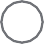 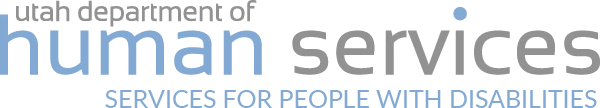 Part B – Completed by the Physician/Para ser completada por el médicoForm 3-1Version: June 2021IntroductionYour patient is applying for physical disabilities services available through the Division of Services for People with Disabilities (DSPD). Physical disabilities services means hands-on care, of both a medical (to the extent permitted by State law) and non-medical services of a supportive nature, specific to the needs of an adult with a physical disability (assistance with activities of daily living and personal care). The information you provide will assist the DSPD Nurse Coordinator with making a determination about your patient’s eligibility for services.Page 1 of 2Self-Administered AssessmentSelf-Administered Services (SAS) is a service delivery model that supports an individual with a disability in self-directing the personal assistance services they receive through the physical disabilities program. Physical disabilities services may only be delivered through self-administered services.This means that in order to be eligible for Physical Disabilities Services, your patient must be able to:hire, train and supervise their own personal attendant(s);determine how and when services are provided; andinstruct the personal attendant as to how and when assistance is needed.If you have concerns about your patient’s ability to complete these tasks, please state them in the “Comments” section below. This assessment is intended to identify any issues of concern or deficits that may interfere with the patient’s ability to self-direct the physical disabilities services needed. Feel free to engage your patient in an open dialogue while filling out the form.I certify that the patient, based on the assessment above:   Is able to self-administer their program.  Is not able to self-administer their program.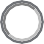 COMMENTSInclude any additional information or concerns.SignatureI certify that the information provided in this application is true and accurate to the best of my knowledge. Physician Signature:	Date:SEND COMPLETED FORM BY EMAIL, MAIL, OR FAX.Email: cfiedel@utah.gov	Mail: Division of Services for People with Disabilities Christina Fiedel, RN150 East Center Street Provo, UT 84606Fax: 801-538-4279Form 3-1 Part B | Page 2 of 2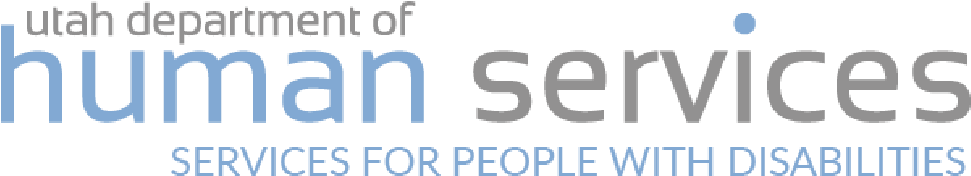 PREGUNTAS FRECUENTES SOBRE LA ADMISIONDiscapacidades Físicas (PD por sus siglas en Inglés)Pregunta: ¿Cómo determina DSPD si mi caso califica para servicios?Respuesta: DSPD usa la documentación que usted nos manda para decidir si usted califica para servicios. Para calificar, usted debe poseer una discapacidad que DSPD cubre. Su especialista de admisiones buscará en esos documentos por la discapacidad que califique.La lista de documentos que está incluida en el paquete de admisiones, enlista los documentos que necesitamos revisar. DSPD puede solicitar más o diferentes documentos.Pregunta: ¿Cuánto tiempo tengo para mandar la documentación a DSPD?Respuesta: Usted tiene 90 días para completar el paquete de admisión y mandar los documentos necesarios para calificar. Los 90 días se cuentan desde que su enfermera coordinadora le manda el paquete o usted empezó el proceso a través de MySTEPS. Si tiene problemas para recolectar la documentación necesaria, la enfermera coordinadora puede ayudarle.Pregunta: ¿Qué pasa si no mando todos los documentos dentro de los 90 días?Respuesta: DSPD cambiará su caso a “inactivo” si no tenemos todos los documentos necesarios. Su enfermera coordinadora le mandará una carta informándole que ya han pasado 90 días.Contáctela para cambiar su caso a “activo”.Pregunta: ¿Qué documentos se necesitan?Respuesta: Aquí está la lista y descripción de los documentos que DSPD necesita para la elegibilidad. La lista de admisión enlista los documentos que necesitamos revisar. Esta lista está incluida en el paquete de admisión.Historia SocialLa historia social está incluída en el paquete de admisión y está disponible en MySTEPS. DSPD puede revisar otros documentos antes de que usted termine la historia social, la cual es necesaria para decidir si usted califica.Copias de la tarjeta del Seguro Social y la Partida de NacimientoDSPD puede revisar otros documentos antes de tener la tarjeta del seguro social y la partida de nacimiento. DSPD necesita ambos documentos para decidir si usted califica. Podemos ayudarle a solicitar una nueva tarjeta o certificado de nacimiento si no los puede encontrar.Registros médicosDSPD solo necesita reportes e información relacionadas con la discapacidad. No necesitamos todos los reportes que su doctor tiene en su expediente/archivo.Formulario 3-1 Solicitud para Discapacidades FísicasParte A para ser completada por ustedParte B para ser completada por su médico. Su médico es un doctor en medicina (MD), o un doctor de medicina osteopática (DO).Descargo de informaciónEl descargo de información permite a su enfermera coordinadora a solicitar su información protegida a las escuelas y médicos. Mándenos este formulario si usted desee que le ayudemos a recolectar sus documentos. Este formulario está incluido en el paquete de admisiones.Intake FAQ PD I Página 1 de 3No podremos solicitar a la escuela, médico o proveedor de servicios su información protegida sin este formulario firmado. Contacte a su enfermera coordinadora si necesita otra copia del formulario.Por favor enliste el nombre y teléfono de cada lugar al que su enfermera coordinadora puede solicitar información.Cuestionario de Evaluación de las Necesidades (NAQ)El NAQ (por sus siglas en Inglés), es una evaluación de DSPD la cual es hecha con su enfermera coordinadora. DSPD necesita revisar todos sus documentos antes de completar el NAQ. Su enfermera coordinadora le contactará sobre el NAQ.DSPD usa el resultado del NAQ para dos propósitos. Primero, para identificar sus limitaciones funcionales. Segundo, para calcular su puntaje de necesidades críticas.Pregunta: La persona que está solicitando servicios con DSPD, ¿necesita inscribirse para votar para ser elegible?Respuesta: No. DSPD no usa el registro de votantes para decidir la elegibilidad.Pregunta: ¿Que pasa después de haber mandado toda la documentación necesaria?Respuesta: Primero, su enfermera coordinadora revisará todos sus documentos. Después, ellos le contactarán para hacer la evaluación de DSPD. El Cuestionario de Evaluación de las Necesidades (NAQ) es parte del proceso de admisión y elegibilidad.Pregunta: ¿Cómo sabré cuando se ha hecho una decisión?Respuesta: DSPD le mandará una Notificación de Acción de la Agencia (NOAA). Esta carta le hará saber si califica o no para servicios de DSPD.Pregunta: ¿Qué pasa si no califico/soy elegible?Respuesta: Le mandaremos una Notificación de Acción de la Agencia (NOAA) la cual le harásaber que usted no califica para servicios. Si usted desea, puede apelar la decisión de DSPD. Una apelación le dice a DSPD que usted no está de acuerdo con la decisión. Junto con la NOAA está un formulario para Requerir una Audiencia. Siga las instrucciones en el formulario para empezar el proceso de apelación. El formulario deberá mandarse a DSPD dentro de los 30 días contados desde la fecha en la estampilla en el sobre. Contacte a su enfermera coordinadora si tiene alguna pregunta sobre el formulario Requisito para una Audiencia o sobre el proceso de apelación.Pregunta: ¿Qué pasa si califico/soy elegible?Respuesta: Le mandaremos una Notificación de Acción de la Agencia (NOAA) la cual le hará saber que califica para servicios. Esta carta también incluye el formulario para Requerir una Audiencia. El formulario empieza el proceso de apelación de la decisión de DSPD. Una apelación le dice a DSPD que usted no está de acuerdo con la decisión. Si el solicitante califica para servicios, no necesita mandar este formulario.Pregunta: ¿Cuánto tiempo estaré en la lista de espera?Respuesta: El tiempo de espera varía y se basa en las necesidades evaluadas de cada persona y disponibilidad de fondos. La lista de espera clasifica a las personas por el puntaje de las necesidades críticas. Sus necesidades críticas provienen del NAQ y del cuestionario anual de la lista de espera. Financiamiento es ofrecido a las personas con necesidades más críticas, no está basado en el que viene primero se le sirve primero. Contacte a su enfermera coordinadora o visite la página del internet de DSPD para más información sobre la lista de espera.Pregunta: ¿Cómo contacta DSPD a las personas que están en la lista de espera?Respuesta: DSPD le llamará cada año. Cuando le llamemos le haremos las preguntas del cuestionario y actualizaremos el NAQ. Usaremos el cuestionario para confirmar que aún está interesado en recibir nuestros servicios. Si DSPD no puede completar este cuestionario, lo removeremos de la lista de espera.Intake FAQ PD I Página 2 de 3Llame a la línea de admisiones al 1-877-568- 0084 si su caso está inactivo.Usted puede contactar a su enfermera coordinadora en cualquier momento para actualizar el cuestionario de las necesidades o para chequear su caso.Pregunta: ¿Qué pasa cuando salgo de la lista de espera?Respuesta: DSPD le informará que hay financiamiento para su caso. Su enfermera coordinadora revisará toda la documentación de elegibilidad. Puede ser que necesite actualizar su documentación. Esta actualización puede parecer mucho al proceso de admisión. Su enfermera coordinadora le informará si DSPD necesita nuevos documentos. Dígale a su enfermera coordinadora si necesita ayuda para conseguir nuevos documentos.Después de actualizar sus documentos, DSPD lo transferirá con un Coordinador de Apoyos del Estado, quien le asistirá a escoger servicios y hará un seguimiento de su presupuesto. Ella también le ayudará a organizar un plan de servicios.Mas InformaciónINFORMACION SOBRE MEDICAIDVisite medicaid.utah.govINFORMACION DE CENTROS DE ENFERMERIA ESPECIALIZADA (SNF)Visite https://medicaid.utah.gov/medicaid- long-term-care-and-waiver-programsINFORMACION DE DSPDVisite dspd.utah.govContacte a su enfermera coordinadora.Intake FAQ PD I Página 3 de 3Servic iosServicios de Preparación del ConsumidorServicios dePrograma de Discapacidades FísicasPropósito y ElegibilidadManejo FinancierosConexión con Coordinación de Apoyos del area localServicios de asistencia personalSistema de respuesta de emergencia personal Personal (PERS)PropósitoEste programa está diseñado para proveer servicios en todo el estado para ayudar a personas con discapacidades físicas a permanecer en sus hogares o en la comunidad. Individuos pueden vivir lo mas independientemente que dessen con servicios de apoyo provistos a través de éste programa program. Está diseñado para ser consistente con un sistema de servicio de entrega el cual promueve y apoya la auto- determinación del participante.Requisitos de AdmisiónTener 18 años de edad omas .Tener un médico que certifique la discapacidad física del individuo.Tener un impedimento físico que resulte en laperdida funcional de dos o mas extremidades y requiera asistencia personal por lo menos 14 horas a la semana .Ser capáz de seleccionar, entrenar y supervisar a su(s)asistente(s) .Ser capáz de manejar sus asuntos financieros y legales .Requi ere un nivel de cuidado de un centro .Satisface los requisitos de elegibilidad financiera de Medicaid.Tiene por lo menos un asistente personal entrenado (o estádisouesto a entrenar) y está disponible a proveer servicios autorizados por el programa en una residencia que es segura y está adecuadamente equipada para el cuidado del individuo .Limitaciones y ContactoLimita cionesSe sirve a un número limido de individuos.Hay una lista de espera para este programa .Los individuos solo pueden usar servicios que se identifican como necesarios.Información de ContactoDivisi ón de Servicios para Personas con Discapacidades195 North 1950 WestSLC, UT 84116(801) 538-4200dspd@utah.gov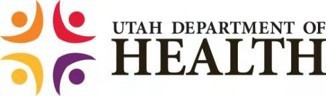 Medicaid 1915(c) Home & Community Based Services Waivers Informational Fact SheetUtah Department of Health (UDOH) - Bureau of Authorization & Community Based Services (BACBS)Updated February 2012Utah tiene Seis programas de Renuncia a la Vejez de Medicaid 1915(c) HCBSPrograma de Renuncia para los Individuos mayores de 65 añosPrograma de Renuncia para personas con Lesión de Cerebro adquiridaPrograma de Renuncia de Soporte de la comunidad para los Individuos con Discapacidades Intelectuales u Otras CondicionesInformación General¿Qué es el programa de Medicaid?En 1981, el congreso aprobó la ley que permite a los estados más flexibilidad en proveer servicios a los individuos que viven en comunidades de la tercera edad.Esta legislación, Sección 1915(c) del Acta del seguro social, autorizó “la renuncia” de ciertos requisitos reglamentarios de Medicaid.La Renuncia de estos requisitos reglamentarios permitieron el desarrollo de programas conjuntos federales y estatales y consolidó los programas llamados Medicaid 1915(c) Servicios de Renuncias basadas en el Hogar o Comunidades de la Tercera Edad.¿Cómo trabaja este programa de la sección 1915(c)HCBS?RelacionadasPrograma de Renuncia de Discapacidades FísicasPrograma de Renuncia de nuevas opcionesPrograma de Renuncia para los Niños Tecnológicamente Dependientes (solamente manejado por el Buró deEl Departamento de Salud de Utah, División de Medicaid y Financiamiento de Salud (DMHF - Medicaid) tiene un contrato con los Centros de Medicare y Servicios de Medicaid (CMS – la agencia federal que regula el medicaid) que permite al estado tener el programa de renuncia Medicaid 1915(c) de HCBS.El contrato se llama el Plan de Aplicación Estatal y hay un plan separado para cada programa derenuncia.El Plan de Implementación Estatal define exactamente cómo cada programa de renuncia se operará.Todos los Planes de Implementación estatal incluyen convicciones que promueven la salud y bienestar de los destinatarios del programa y aseguran responsabilidad financiera.Manejo de Cuidado de UDOH)¿Cuales son las características de este programa?Los Estados pueden desarrollar programas que proporcionan servicios basados en el hogar o en una comunidad de la tercera edad a un grupo limitado de individuos (ejemplo: las personas con lesiones del cerebro, personas con discapacidades físicas o personas mayores de 65 años de edad.Los individuos sólo pueden participar en el programa si ellos requieren cuidado en instalaciones de cuidado médico especializado (SNF) o una facilidad de cuidado de intermedio para las personas con una discapacidad intelectual(ICF/MR).Se les obliga a los Estados que mantengan una neutralidad del costo, lo que significa el costo de proporcionar servicios a las personas en casa o en la comunidad tiene que ser el mismo o menos de si ellos vivieran en un centro de Enfermería Especializada.Los servicios proporcionados no pueden reproducir servicios proporcionados por Medicaid bajo el Plan de Medicaid EstatalLos Estados deben proveer la certeza al Centro de Medicare & Servicios de Medicaid (CMS) que varios pasos se están tomando en cuenta para proteger la salud y el bienestar de los destinatarios de un programa de renuncia a la vejez.Medicaid 1915(c) Home & Community Based Services WaiversLa Red de Familia a Familia es una red de apoyo para padres a nivel estatal diseñado para educar, reforzar y apoyar a familias que están en la lista de espera de DSPD o en servicios con DSPD. Los líderes también son padres de personas con discapacidades y vinculan a las familias con los recursos locales, servicios y eventos locales para personas con discapacidades.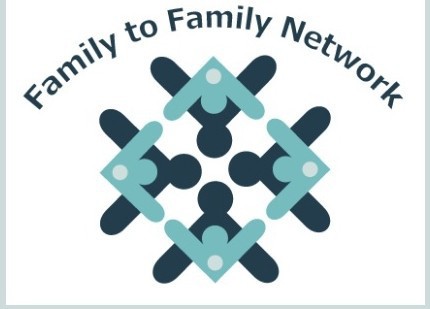 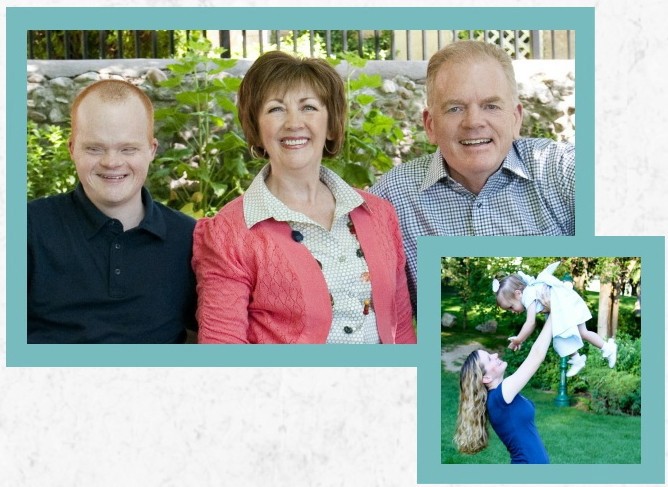 ¡CONTÁCTENOS!Para más información llame al: 801-272-1051Número gratuito de Utah: 1-800-468-1160Email: FtoFN@utahparrentcenter.orgPor Internet: www.utahfamilytofamilynetwork.org www.facebook.com/utahfamilytofamilynetworkUtah Parent Center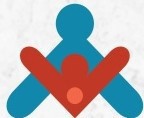 Special needs, extraordinary potentialfLa Red de Familia a Familia es un programa de voluntarios por parte del Centro de Padres de Utah, fundado por la División De Servicios para Personas con Discapacidades (DSPD) y patrocinadores de la comunidad.Q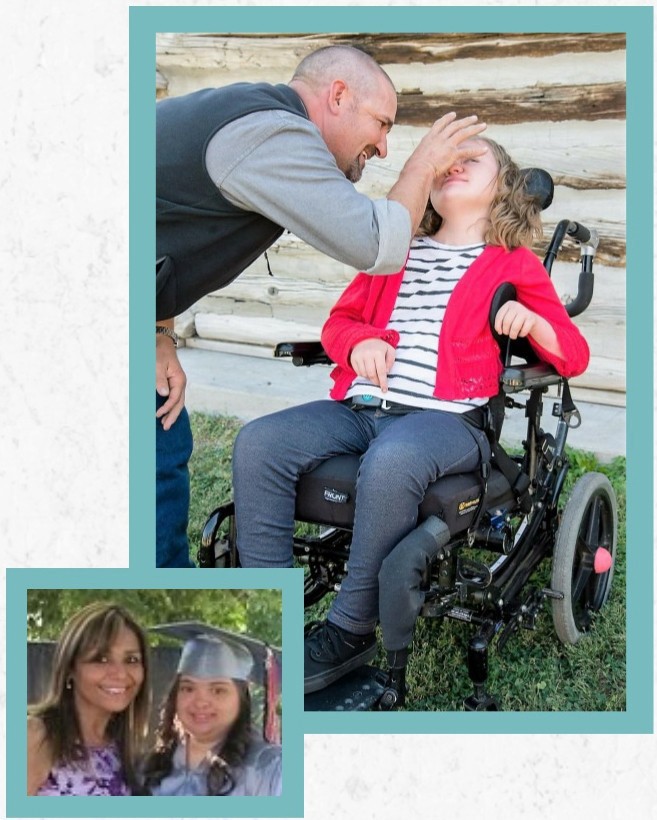 1Envíe al departamento de Admisiones de DSPD todos los documentos requeridos para determinar la elegibilidad.Una especialista revisará sus documentos3. Una especialista de Admisiones le contactará para fijar una cita para completar el Cuestionario de Evaluación de las Necesidades (NAQ) y laEvaluación Minimum Data Set – Home and CommunityFormulario 1-1 Requisito para determinar la Elegibilidad para ServiciosCopia de la tarjeta del Seguro SocialCopia de la Partida de NacimientoRegistros médicos(solo documentación relevante al diagnóstico)Formulario 3-1 Aplicación para Discapacidades Físicas (Parte A completada por el solicitante. Parte B completada por un doctor en medicina o un doctor de medicina osteopática)Copia de la tarjeta del Medicaid(si no es pertinente, indíquelo en la historia social)Formulario 1-2 Autorización para Proporcionar Información y Descargo de Responsabilidad     Formulario 18 Requisito del Código ICD (para ser completado por un doctor en medicina o un doctor en medicina ostepatica)Correo electrónico:cfiedel@utah.govCorreo: Division of Services for People with Disabilities Christina Fiedel, RN150 East Center StProvo, UT 84606Fax: 801 - 538 - 4279VestirseComerTransferir al/del baño/ducha ó autoVentilador, cuidado de catéter/sonda, succiónCuidado durante la nocheAseoLavanderíaCocinarCompra de comestiblesCorreo Electrónico:cfiedel@utah.govCorreo: Division of Services for People with Disabilities Christina Fiedel, RN150 East Center StreetProvo, UT 84606Fax: 801 – 538 – 4279Physician InformationName:Phone Number:Address (Include Zip Code):Patient InformationPatient Name:ICD 10 Code:	Definition:Patient is medically stable.Patient is medically stable.Patient is medically stable.Patient is medically stable.Yes  NoPatient has a functional loss of two or more limbs.Patient has a functional loss of two or more limbs.Patient has a functional loss of two or more limbs.Patient has a functional loss of two or more limbs.Yes  NoPatient’s functional loss of two or more limbs is permanent.Patient’s functional loss of two or more limbs is permanent.Patient’s functional loss of two or more limbs is permanent.Patient’s functional loss of two or more limbs is permanent.Yes  NoPatient’s functional loss of two or more limbs is expected to last at least 12 months.Patient’s functional loss of two or more limbs is expected to last at least 12 months.Patient’s functional loss of two or more limbs is expected to last at least 12 months.Patient’s functional loss of two or more limbs is expected to last at least 12 months.Yes  No